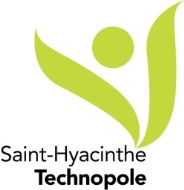 Placez votre curseur dans les cases grises et remplir les informations demandéesNom de l’événement: 	     Nom du responsable:	     Adresse de l’événement :      Ville : 			     
Code postal : 		     Téléphone : 		     
Poste : 			     
Numéro sans frais : 	     Date de l’événement : du 
 		           au Événement récurrent : 	     Texte informatif de l’événement (ex : nouveautés, animations proposées, faits saillants de la programmation, nombre d’édition, ce qui fait la renommée de votre événement, le nombre de visiteurs reçus annuellement, etc.)  :Si disponible, version anglophone :      Adresse courriel de l’événement :      Site Internet de l’événement :	        
Liens vers l’horaire (copier-coller le lien) :       
Page Facebook (copier-coller le lien) :      
Page Instagram (copier-coller le lien) :       
Page YouTube (copier-coller le lien) :         
Page Twitter (copier-coller le lien) :  	        
Page Tripadvisor (copier-coller le lien) :       Page Pinterest (copier-coller le lien) :  	        Prix d’entrée :  Activité avec frais 	 Activité gratuite
Services disponibles sur place (cochez les cases qui s’appliquent à votre événement) : 18 ans et plus seulement				 Restauration sur place	 Aire de pique-nique					 Spectacle    Animaux de compagnie admis en laisse 		 Toilettes Bar sur place						 WI-FI gratuit  	
 Borne de recharge pour voiture électrique   Accessibilité mobilité réduite :  Accessible	  Accessible avec aide	 InaccessiblePhotosVotre description sur le site Internet « tourismesainthyacinthe.qc.ca » inclut des espaces photos. Les photos pourront être utilisées sur notre site Internet ou dans d’autres outils/actions afin de faire la promotion de votre entreprise et/ou de la destination. Nous vous invitons à nous transmettre 4 à 6 photos de qualité professionnelle par courriel à fontainej@st-hyacinthetechnopole.com. Les photos doivent être en format JPG et avoir une résolution minimum de 300 dpi. IMPORTANT : Les photos ne correspondant pas aux critères ne seront pas utilisées. Formulaire complété par :       		Date :  